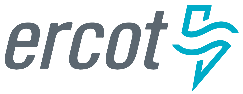 October 2019 ERCOT Monthly Operations Report 
Reliability and Operations Subcommittee Meeting Dec 5, 2019Table of Contents1.	Report Highlights	22.	Frequency Control	32.1.	Frequency Events	32.2.	Responsive Reserve Events	42.3.	Load Resource Events	43.	Reliability Unit Commitment	44.	Wind Generation as a Percent of Load	55.	Largest Net-Load Ramp	56.	COP Error Analysis	67.	Congestion Analysis	87.1.	Notable Constraints	87.2.	Generic Transmission Constraint Congestion	167.3.	Manual Overrides	167.4.	Congestion Costs for Calendar Year 2019	168.	System Events	178.1.	ERCOT Peak Load	178.2.	Load Shed Events	178.3.	Stability Events	178.4.	Notable PMU Events	188.5.	DC Tie Curtailment	188.6.	TRE/DOE Reportable Events	188.7.	New/Updated Constraint Management Plans	188.8.	New/Modified/Removed RAS	188.9.	New Procedures/Forms/Operating Bulletins	189.	Emergency Conditions	189.1.	OCNs	189.2.	Advisories	189.3.	Watches	189.4.	Emergency Notices	1910.	Application Performance	1910.1.	TSAT/VSAT Performance Issues	1910.2.	Communication Issues	1910.3.	Market System Issues	1911.	Model Updates	19Appendix A: Real-Time Constraints	22Report HighlightsThe unofficial ERCOT peak was 65,197 MW.There were 3 frequency events. There were 2 instances where Responsive Reserves were deployed.There were 7 RUC commitments.Congestion in the West Load Zone (LZ) can be mostly attributed to planned outages. Congestion in the South LZ was mostly due to planned outages and high wind generation in the area. Congestion in the North and Houston LZs was mostly due to planned outages. There were 27 days of congestion on the Panhandle GTC, 20 days on the Tredwell GTC, 5 days on the Raymondivlle – Rio Hondo GTC and 1 day on the North Edinburg to Lobo GTC. There were 2 DC Tie curtailments. They were associated with DC-L and DC-R ties and both were due to unplanned outage.Frequency ControlFrequency EventsThe ERCOT Interconnection experienced four frequency events, all of which resulted from a unit trip. The average event duration was approximately 00:04:19.A summary of the frequency events is provided below. The reported frequency events meet one of the following criteria: Delta Frequency is 60 mHz or greater; the MW loss is 350 MW or greater; resource trip event triggered RRS deployment. Frequency events that have been identified as Frequency Measurable Events (FME) for purposes of BAL-001-TRE-1 analysis are highlighted in blue. When analyzing frequency events, ERCOT evaluates PMU data according to industry standards. Events with an oscillating frequency of less than 1 Hz are considered to be inter-area, while higher frequencies indicate local events. Industry standards specify that damping ratio for inter-area oscillations should be 3.0% or greater. For the frequency events listed below, the ERCOT system met these standards and transitioned well after each disturbance. (Note: All data on this graph encompasses frequency event analysis based on BAL-001-TRE-1.)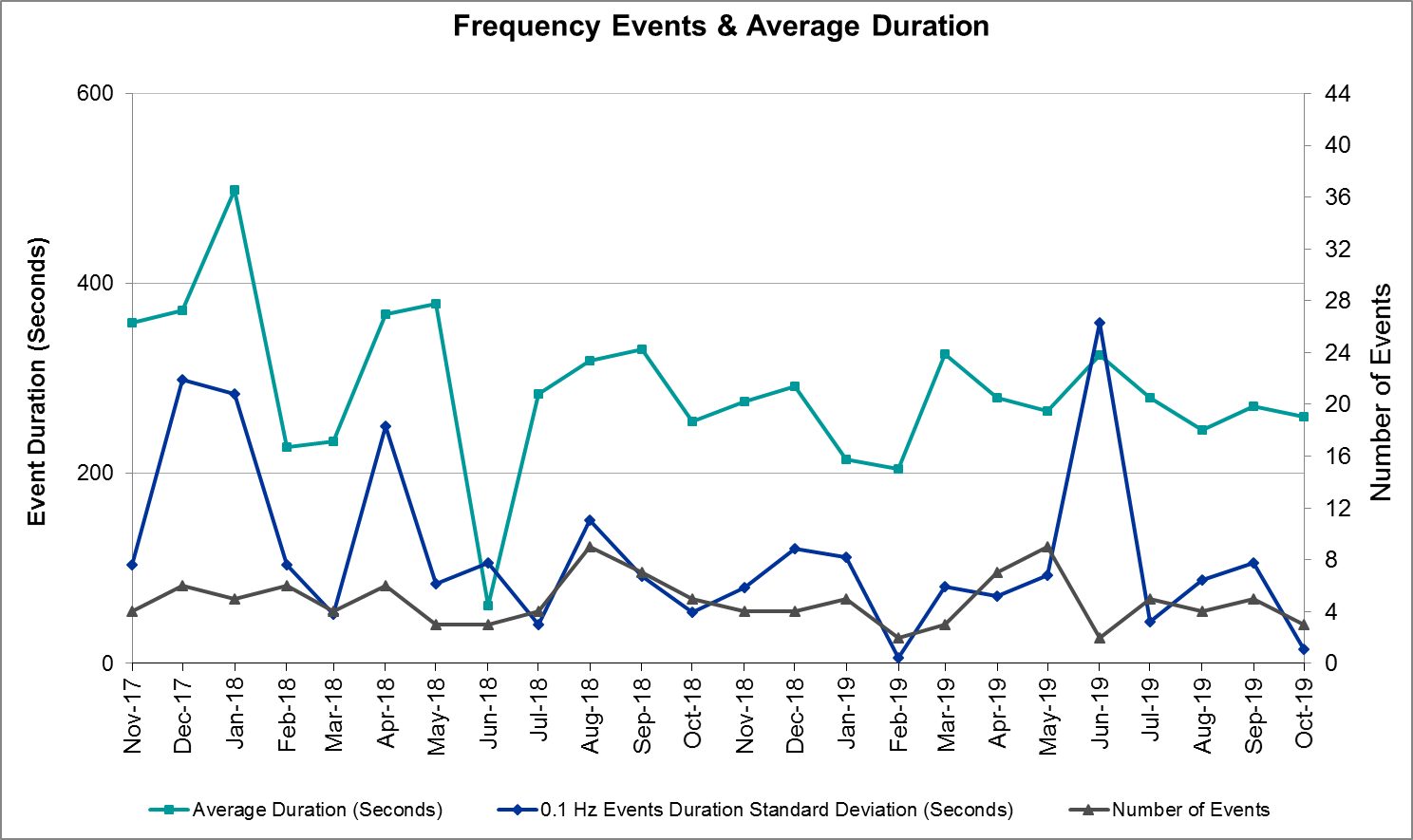 Note that the large standard deviation in June 2019 is due to coincidental extreme high and low durations for a small set of events (2).Responsive Reserve EventsThere were two events where Responsive Reserve MWs were released to SCED. The events highlighted in blue were related to frequency events reported in Section 2.1 above.Load Resource EventsNone.Reliability Unit CommitmentERCOT reports on Reliability Unit Commitments (RUC) on a monthly basis. Commitments are reported grouped by operating day and weather zone. The total number of hours committed is the sum of the hours for all the units in the specified region. Additional information on RUC commitments can be found on the MIS secure site at Grid  Generation  Reliability Unit Commitment.There were no DRUC commitments.There were 7 HRUC commitments.Wind Generation as a Percent of Load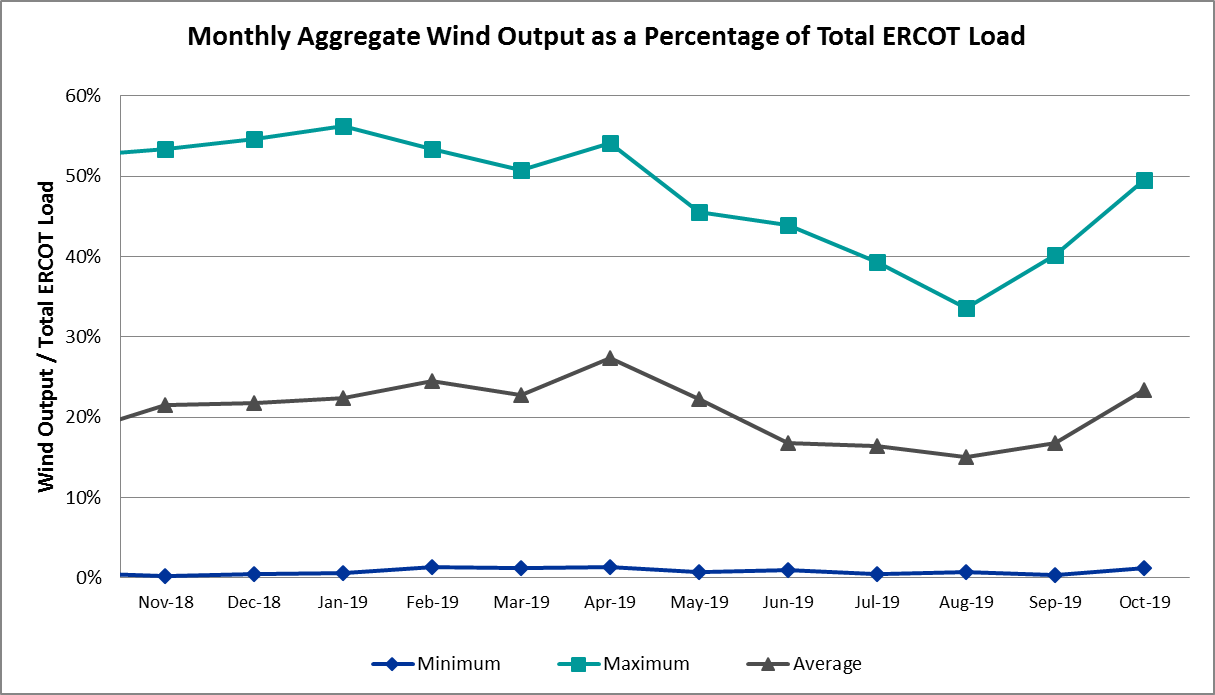 Wind Generation Record: 19,672 MW on 01/21/2019 at 19:19Wind Penetration Record: 56.16% on 01/19/2019 03:10Largest Net-Load RampThe net-load ramp is defined as the change in net-load (load minus wind and PVGR generation) during the defined time horizon. Such a variation in net-load needs to be accommodated in grid operations to ensure that the reliability of the grid is satisfactorily maintained. The largest net-load ramp during 5-min, 10-min, 15-min, 30-min and 60-min in Oct 2019 is 1192 MW, 1728 MW, 2465 MW, 3537 MW, and 6408 MW, respectively. The comparison with respect to the historical values is given in the table below.COP Error AnalysisCOP Error is calculated as the capacity difference between the COP HSL and real-time HSL of the unit. Mean Absolute Error (MAE) stayed high over 7,000 MW until Day-Ahead at 12:00, then dropped significantly to 1,212 MW by Day-Ahead at 14:00. In the following chart, Under-Scheduling Error indicates that COP had less generation capacity than real-time and Over-Scheduling Error indicates that COP had more generation capacity than real-time. Under-Scheduling persisted from beginning of Day-Ahead to end of the Operating Day with the exception of eight hours. However, COP error for the Operating Hour freezes after the Adjustment Period. 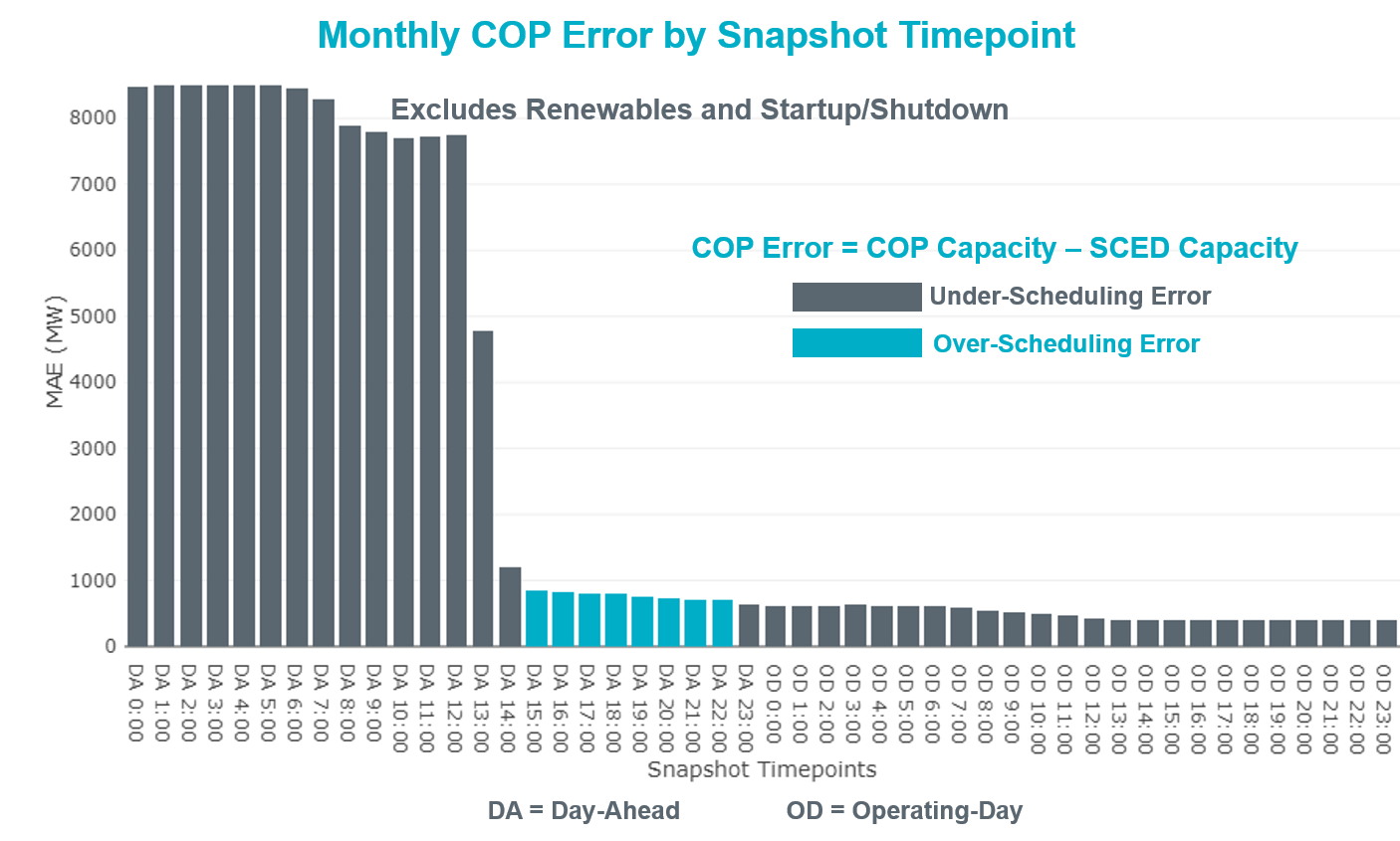 Monthly MAE for the Latest COP at the end of the Adjustment Period was 391 MW with median ranging from -411 MW for Hour-Ending (HE) 20 to 60.4 MW for HE 7. HE 14 on the 12th had the largest Over-Scheduling Error (1,318 MW) and HE 20 on the 5th had the largest Under-Scheduling Error (-3,685 MW). 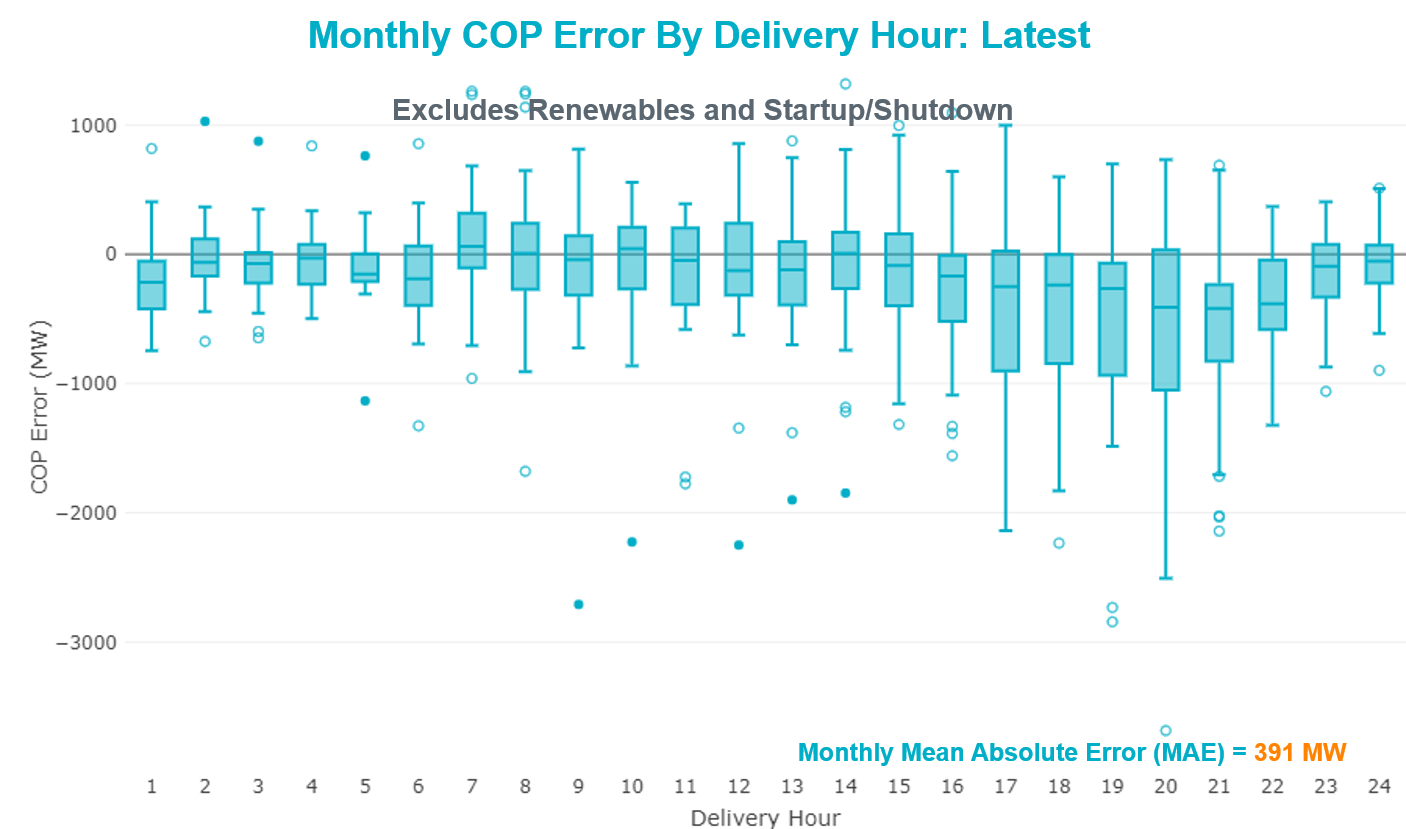 Monthly MAE for the Day-Ahead COP at 12:00 was 7,753 MW with median ranging from -11,334 MW for Hour-Ending (HE) 17 to -2,695 MW for HE 3. HE 17 on the 4th had the largest Under-Scheduling Error (-20,915 MW). 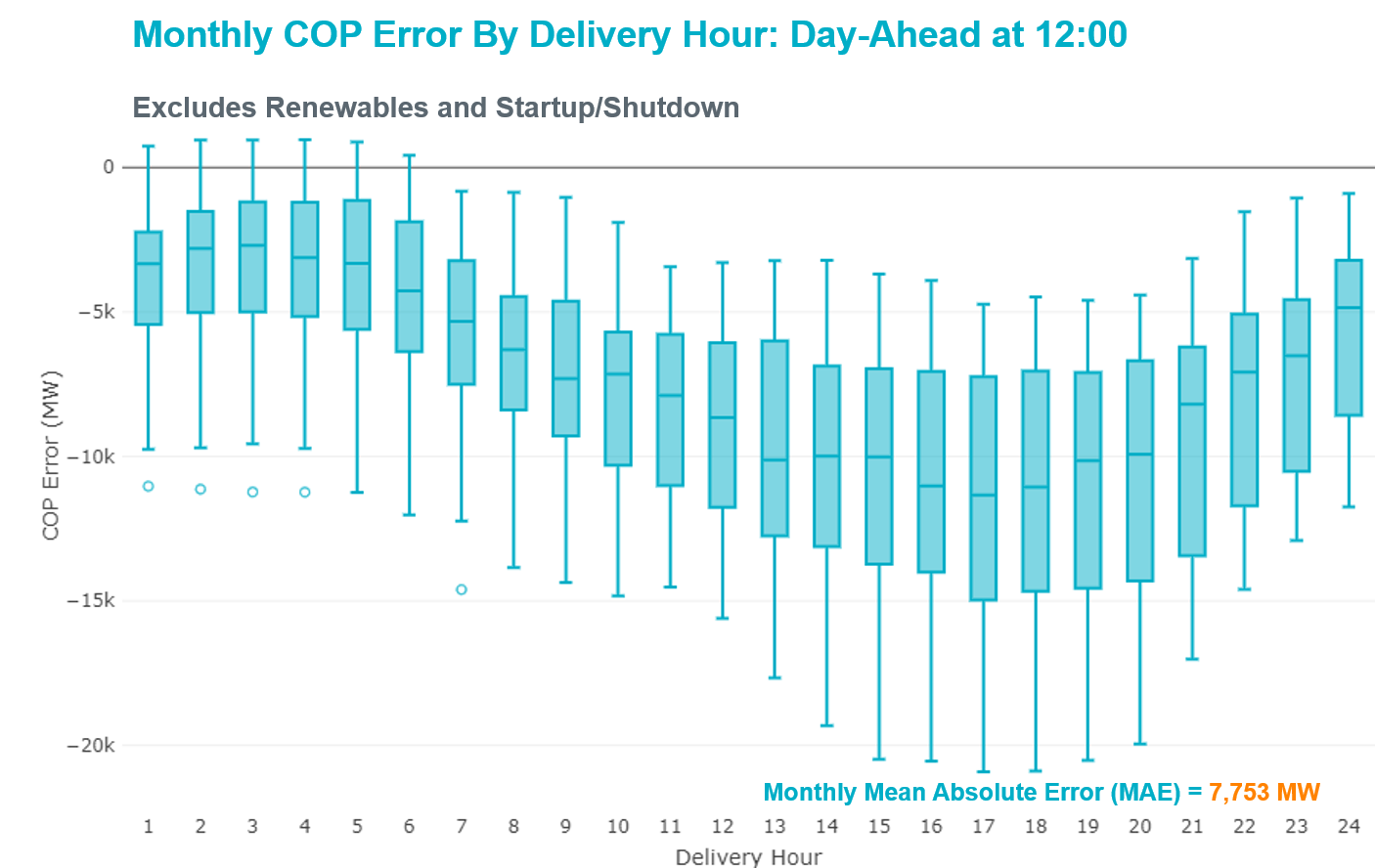 Congestion AnalysisNotable ConstraintsNodal protocol section 3.20 specifies that ERCOT shall identify transmission constraints that are active or binding three or more times within a calendar month. As part of this process, ERCOT reports congestion that meets this criterion to ROS. In addition ERCOT also highlights notable constraints that have an estimated congestion rent exceeding $1,000,000 for a calendar month. These constraints are detailed in the table below. Rows highlighted in blue indicate the congestion was affected by one or more outages. For a list of all constraints activated in SCED, please see Appendix A at the end of this report.Generic Transmission Constraint CongestionThere were 27 days of congestion on the Panhandle GTC, 20 days on the Tredwell GTC, 5  days on the Raymondivlle – Rio Hondo GTC and 1 day on the North Edinburg to Lobo GTC. There was no activity on the remaining GTCs during the month.Note: This is how many times a constraint has been activated to avoid exceeding a GTC limit, it does not imply an exceedance of the GTC occurred or that the GTC was binding.Manual OverridesNone.Congestion Costs for Calendar Year 2019The following table represents the top twenty active constraints for the calendar year based on the estimated congestion rent attributed to the congestion. ERCOT updates this list on a monthly basis.System EventsERCOT Peak LoadThe unofficial ERCOT peak load for the month was 65,197 MW and occurred on the 2nd, during hour ending 17:00.Load Shed EventsNone.Stability EventsNone.Notable PMU EventsERCOT analyzes PMU data for any significant system disturbances that do not fall into the Frequency Events category reported in section 2.1. The results are summarized in this section once the analysis has been completed.There were no PMU events outside of those reported in section 2.1.DC Tie CurtailmentTRE/DOE Reportable EventsAEP submitted an OE-417 for October 06, 2019 Reportable Event Type: Unexpected Transmission loss, contrary to design, of three or more Bulk Electric System Facilities.AEP submitted an OE-417 for October 12, 2019 Reportable Event Type: Unexpected Transmission loss, contrary to design, of three or more Bulk Electric System Facilities.ONCOR submitted an OE-417 for October 20, 2019 Reportable Event Type: Loss of electric service to more than 50,000 customers for 1 hour or more.New/Updated Constraint Management PlansNone.New/Modified/Removed RASNone.New Procedures/Forms/Operating BulletinsNone.Emergency ConditionsOCNsNone.AdvisoriesNone.WatchesNone.Emergency NoticesApplication PerformanceTSAT/VSAT Performance IssuesNone.Communication IssuesNone.Market System IssuesNone.Model UpdatesThe Downstream Production Change (DPC) process allows ERCOT to make changes in the on-line Network Operations Model without loading a completely new model.  The purpose of this process is to allow for reliable grid operations as system conditions change between designated Network Operations Model database loads.  The DPC process is limited in scope to just those items listed below, with equipment ratings updates being the most common.  ERCOT has seen a rise in the use of the DPC process to make on-line updates to the Network Operations Model in recent years, instead of through the standard Network Operations Model Change Request process.Static Line ratings (Interim Update)Dynamic Line ratings (non-Interim Update)Autotransformer ratings (non-Interim Update)Breaker and Switch Normal status (Interim Update)Contingency Definitions (Interim Update)RAP and RAS changes or additions (Interim Update)Net Dependable and Reactive Capability (NDCRC) values (Interim Update)Impedance Updates (non-Interim)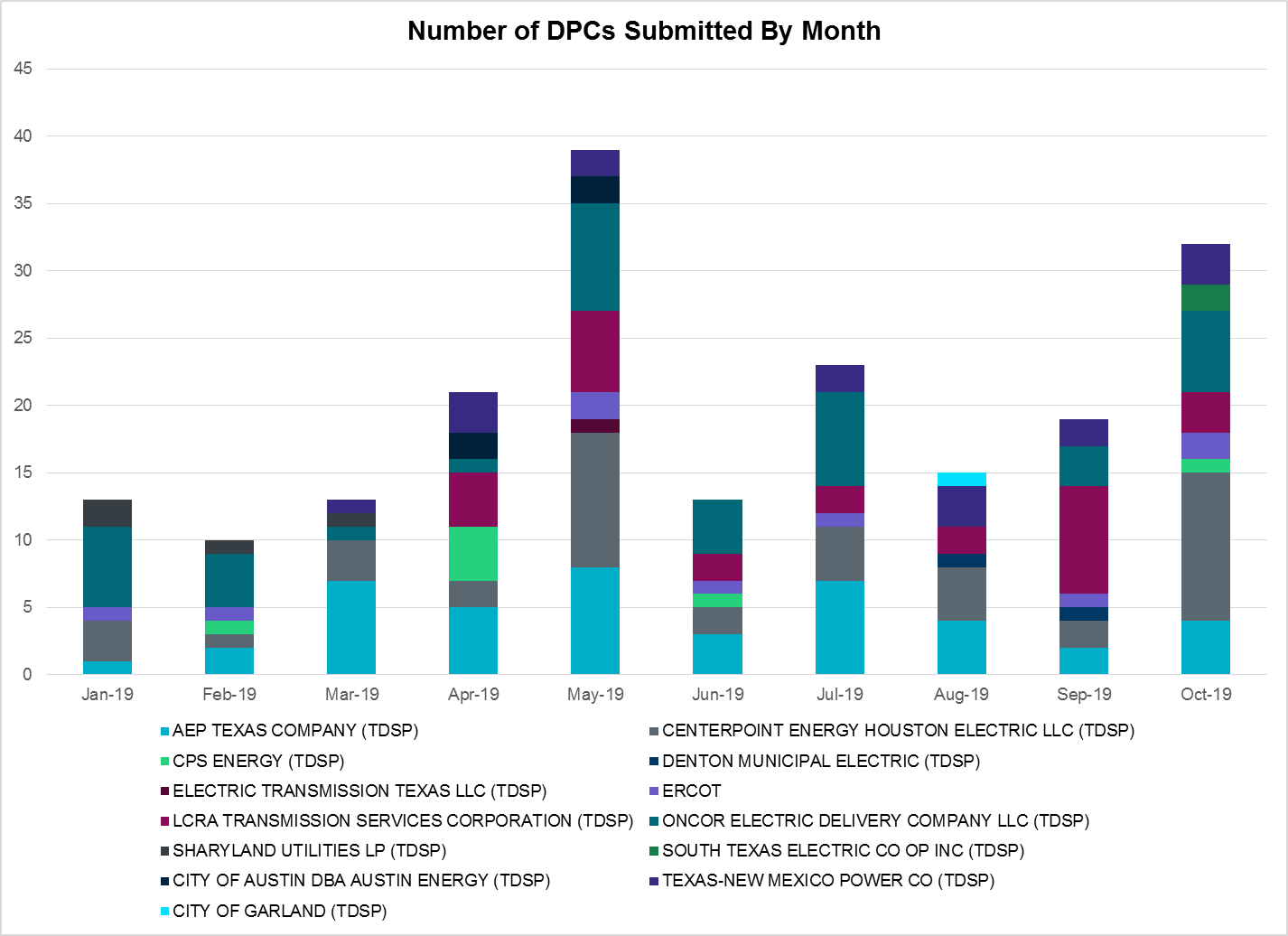 Appendix A: Real-Time ConstraintsThe following is a complete list of constraints activated in SCED. Full contingency descriptions can be found in the Standard Contingencies List located on the MIS secure site at Grid  Generation  Reliability Unit Commitment.Date and TimeDelta FrequencyMax/Min FrequencyDuration of EventPMU DataPMU DataMW LossLoadWindInertiaDate and Time(Hz)(Hz)Duration of EventOscillation Mode (Hz)Damping RatioMW Loss(MW)%(GW-s)10/14/2019 15:310.11959.8960:04:25No PMU data availableNo PMU data available575.7749,39812%281,85010/15/2019 1:530.07359.9060:04:02No PMU data availableNo PMU data available363.60236,07135%215,13910/30/2019 21:290.16459.8410:04:31No PMU data availableNo PMU data available745.744,39233%204,249Date and Time Released to SCEDDate and Time RecalledDuration of EventMaximum MWs ReleasedComments10/14/2019 15:3110/14/2019 15:3500:03:5245710/30/2019 21:2910/30/2019 21:3300:03:28933Resource Location# of ResourcesOperating DayTotal # of Hours CommittedTotal MWhsReason for CommitmentFar West110/21/20194      281 SHACPB38Far West210/22/201916   1,125 SHACPB38Far West110/23/20191       69 SHACPB38Far West310/25/201915   1,113 SECNMO28Month and Year5 min10 min15 min30 min60 minOct 20191192 MW1728 MW2465 MW3537 MW6408 MWOct 2014780 MW1796 MW2152 MW2780 MW4579 MWOct 20151141 MW1553 MW1839 MW2779 MW4606 MWOct 2016863 MW1543 MW2035 MW3213 MW5335 MWOct 2017812 MW1338 MW1820 MW3029 MW5347 MWOct 2018860 MW1386 MW1907 MW2824 MW5346 MW2014-20181494 MW1991 MW2780 MW4109 MW7218 MWContingency NameOverloaded Element# of Days Constraint ActiveCongestion RentTransmission ProjectMOSS SWITCH to ECTOR COUNTY NORTH SWITCHING STATION LIN _ADollarhide - No Trees Switch 138kV26$34,486,603.21Andrews County South Switch - No Trees Switch 138 kV Line (7171)GAS PAD to FLAT TOP TNP LIN 1Woodward 2 - Rio Pecos 138kV9$26,410,372.57Lynx: Expand 138 kV station (45503)MIDESSA SOUTH SW TRX MDSSW_1_1 345/138Trigas Odessa Tap - Odessa Ehv Switch 138kV13$21,809,837.71CAGNON to KENDALL LIN 1Cico - Comfort 138kV23$13,426,742.40Boerne Cico - Comfort - Kendall Transmission Line Upgrade (6982)WINK to DUNE SWITCH and YUKONDollarhide - No Trees Switch 138kV13$12,918,895.42Andrews County South Switch - No Trees Switch 138 kV Line (7171)Manual LOTEBUSH toYUCSW 138 kVWoodward 2 - Rio Pecos 138kV7$11,618,638.30Lynx: Expand 138 kV station (45503)MOSS SWITCH to ECTOR COUNTY NORTH SWITCHING STATION LIN _AAndrews County South - Amoco Three Bar Tap 138kV19$9,553,205.89Andrews County South Switch - No Trees Switch 138 kV Line (7171)BasecasePNHNDL GTC27$8,798,778.06LP&L Integration Tie Lines (43367 A,B,C) and Panhandle LoopNORTH EDINBURG TRX 1382 345/138North Edinburg 345kV1$7,204,433.72North Edinburg: 345 kV Reconfigure (50878)CRLNW-LWSSW 345kVJones Street Tnp - Lakepointe Tnp 138kV12$5,869,514.83Lewisville - Lewisville Jones - Lakepointe 138 kV Line (45537)WINK to DUNE SWITCH and YUKONAndrews County South - Amoco Three Bar Tap 138kV11$5,504,515.32Andrews County South Switch - No Trees Switch 138 kV Line (7171)Bbses-Rchbr 345kVSeagoville - Kleberg Tap 138kV8$4,605,002.03ODESSA EHV SWITCH TRX ODEHV_3_1 345/138Odessa Ehv Switch 345kV9$3,891,691.26Riverton-Odessa EHV/Moss 345 kV Line (5445)DMTSW-SCOSW 345KVKnapp - Scurry Chevron 138kV12$3,716,987.76Ennis Creek - Cogdell 69 kV Line (4554) & Ennis Creek 138 kV Switching Station (6269)Vensw-Evrsw 345kVFish Creek Switch - Cedar Hill Switch 138kV6$3,563,984.53ODESSA EHV SWITCH to MOSS SWITCH LIN _AWoodward 2 - Rio Pecos 138kV8$3,023,331.40Lynx: Expand 138 kV station (45503)Hcksw-Sagna-138kv#N/A3$2,894,409.05CPSES-JONSW&EVRSW 345kVMitchell Bend Switch - Decordova Ses 345kV10$2,874,469.91BIG SPRING SWITCH to CHALK_69kV and McDonald Road_138kVOdessa Ehv Switch 345kV3$2,792,537.94Riverton-Odessa EHV/Moss 345 kV Line (5445)YUKON SWITCH to Wink and Dune SwDollarhide - No Trees Switch 138kV4$2,589,341.85Andrews County South Switch - No Trees Switch 138 kV Line (7171)Fergus-Gilles & Horsba 138kVFlat Rock Lcra - Wirtz 138kV3$2,566,722.60Wirtz to FlatRock to Paleface Transmission Line Upgrade (4465)TWR (345) HLJ-WAP64 & BLY-WAP72Jones Creek - South Texas Project 345kV2$2,550,524.80Freeport Master Plan (6668A)VICTORIA TRX 69A1 138/69Victoria 138kV12$2,003,436.34Refugio: Install 138/69 kV Auto(7172) & Airport 69 kV Substation (12TIPIT0124)POMELO to NORTH EDINBURG LIN 1Lobo - Freer 69kV8$1,525,686.48Lobo to Freer: Rebuild 69 kV line (3901)BIG SPRING SWITCH to CHALK_69kV and McDonald Road_138kVBig Three Odessa Tap - Odessa Ehv Switch 138kV1$1,363,889.82CRLNW-LWSSW 345kVCooper Creek Substation - Arco 138kV7$1,206,765.49138kV Cooper Creek - Arco Line Reconstruction (44181)POMELO to NORTH EDINBURG LIN 1North Laredo Switch - Piloncillo 138kV6$1,131,624.25COLETO CREEK to PAWNEE SWITCHING STATION LIN 1Coleto Creek - Rosata Tap 138kV5$1,106,791.85Coleto Creek to Tuleta: New 138 kV Line (16TPIT0034)FORT LANCASTER to ILLINOIS #4 LIN 1Ozona - Ozona Rea 69kV13$1,097,201.61POMELO to NORTH EDINBURG LIN 1Laredo Vft North - Las Cruces 138kV9$1,073,613.47YUKON SWITCH to Wink and Dune SwAmoco Three Bar Tap - Dollarhide 138kV1$1,029,514.33Permian Basin Area Upgrade (51245)ODLAW SWITCHYARD to ASPHALT MINES LIN 1Hamilton Road - Maverick 138kV20$1,008,738.43Brackettville to Escondido: Construct 138 kV line (5206)YUKON SWITCH to Wink and Dune SwMoss Switch - Ector Harper 138kV3$962,809.40Riverton-Odessa EHV/Moss 345 kV Line (5445)Fppyd1-Lostpine 345kVFayette Plant 138 - La Grange 138kV19$849,867.74CHB-KG & CBY-JOR 345kVLangston - Mont Belvieu 138kV4$847,281.06HOPSON - New 138kV Substation (43245)BIG SPRING SWITCH to CHALK_69kV and McDonald Road_138kVOdessa Ehv Switch - Yarbrough Sub 138kV4$829,816.46BAKERSFIELD SWITCHYARD to Big HiLL LIN 1Fort Stockton Plant - Solstice 138kV7$824,252.78Solstice: Build 345 kV station (5530)MOSS SWITCH to ECTOR COUNTY NORTH SWITCHING STATION LIN _A#N/A5$819,684.92Everman to KENNEDALE &coutlandEverman Switch - Venus Switch 345kV5$792,358.43Everman - Venus 345 kV Double-circuit line (5310)SAN MIGUEL 345_138 KV SWITCHYARDS to PAWNEE SWITCHING STATION LIN 1San Miguel Gen 138kV3$761,477.31San Miguel 345/138 kV autotransformer replacements (5218A, 5218B)WOODWARD 1 TAP to WOODWARD 1 LIN 1Woodward 2 - Rio Pecos 138kV7$724,793.84Lynx: Expand 138 kV station (45503)HAMILTON ROAD TRX PS2 138/138Sonora 138kV10$698,584.28Carver: Build new 138 kV station (5979)
Friess Ranch to Sonora: Rebuild 69 kV line (51001)
Rocksprings to Friess Ranch: Rebuild 69 kV line (51005)WOODWARD 1 TAP to WOODWARD 1 LIN 116th Street Tnp - Woodward 2 138kV3$671,671.24Solstice: Build 345 kV station (5530) and Solstice to Bakersfield: Build 345 kV line (5539)MOSS SWITCH to ECTOR COUNTY NORTH SWITCHING STATION LIN _ACheyenne Tap - Wink Sub 138kV11$556,069.65Rebuild Wink Sw. Sta. - No Trees Sw. Sta. 138 kV Line (7101)
Andrews County South Switch - No Trees Switch 138 kV Line (7171)
Add Wink to Andrews County South 138 kV Second Circuit (51236)BOSQUE SWITCH to ELM MOTT LIN 1Whitney 138kV6$535,263.38BIG SPRING SWITCH to CHALK_69kV and McDonald Road_138kVLamesa - Jim Payne Poi 138kV8$514,304.88SAN MIGUEL 345_138 KV SWITCHYARDS TRX SANMGL8_3_2 345/138Pawnee Switching Station 345kV3$507,873.53Pdses-Cnrsw 138kVPrairie Creek - Scyene Road 138kV3$504,138.41Sargent Road 345/138 kV autotransformer (11TPIT0034)Pig Creek to Solstice LIN 1Woodward 2 - Rio Pecos 138kV19$433,868.91Lynx: Expand 138 kV station (45503)SAN MIGUEL 345_138 KV SWITCHYARDS TRX SANMGL8_3_2 345/138San Miguel Gen 345kV4$425,461.46San Miguel 345/138 kV autotransformer replacements (5218A, 5218B)LOFTIN to COTTONWOOD ROAD SWITCH LIN 1Bowie 138kV26$406,612.75Pig Creek to Solstice LIN 1Odessa Ehv Switch - Yarbrough Sub 138kV3$381,091.09Mgses-Qalsw&Lngsw-Mdssw 345kVLamesa - Jim Payne Poi 138kV5$371,363.09BIG SPRING SWITCH to CHALK_69kV and McDonald Road_138kVWoodward 2 - Rio Pecos 138kV3$367,233.70Lynx: Expand 138 kV station (45503)CHB-KG & CBY-JOR 345kVCedar Bayou - Cedar Bayou Plant 138kV3$335,384.04Baytown Area Upgrades (43284)WOODWARD 2 GEN WOODWRD2Woodward 2 - Rio Pecos 138kV3$308,655.83Lynx: Expand 138 kV station (45503)BOWMAN SWITCH TRX BOMSW_3_1 345/138Fisher Road Switch - Wichita Falls 138kV4$302,591.36Fppyd1-Lostpine 345kVFayetteville - Fayette Plant 138 138kV17$299,036.58Fayette Area Upgrades (5286)SAN MIGUEL 345_138 KV SWITCHYARDS to LOBO LIN 1North Laredo Switch - Piloncillo 138kV3$297,522.02BasecaseTRDWEL GTC20$253,518.50CALF CREEK POI to NATURAL DAM LIN _ABig Spring West - Stanton East 138kV10$251,026.12Austro-Daffin&Dunlap-Decker 138kVAshton Woods Aen - Howard Lane Aen 138kV3$239,425.62New TR-AW Ckt 1032   AW-JV   Ckt 961 (4425)Mgses-Qalsw&Lngsw-Mdssw 345kVPolecat Creek Switch - Rebel Poi 138kV4$229,037.22TWIN BUTTES to HARGROVE LIN 1Sonora 138kV3$223,845.74Carver: Build new 138 kV station (5979)
Friess Ranch to Sonora: Rebuild 69 kV line (51001)
Rocksprings to Friess Ranch: Rebuild 69 kV line (51005)FORT MASON to YELLOW JACKET LIN 1Yellow Jacket - Hext Lcra 69kV16$208,579.39ODLAW SWITCHYARD to ASPHALT MINES LIN 1Escondido - Ganso 138kV5$182,019.75Brackettville to Escondido: Construct 138 kV line (5206)Solstice to FORT STOCKTON PLANT LIN 1Alpine - Bronco 69kV16$165,079.07Mbdsw-Dcses&Rkcrk 345kVConcord 345kV6$159,532.78RIO HONDO to LAS PULGAS LIN 1Raymondville 2 138kV11$158,822.57Harlingen SS - Raymondville #2: Convert to 138 kV (6167)Lostpi-Austro&Dunlap 345kVFayetteville - Fayette Plant 138 138kV17$148,624.79Fayette Area Upgrades (5286)Riley-Krwsw 345kVBowie 138kV9$147,469.90LAQUINTA to LOBO LIN 1Bruni Sub 138kV7$124,545.96SAN MIGUEL 345_138 KV SWITCHYARDS TRX SANMGL8_3_2 345/138North Laredo Switch - Piloncillo 138kV3$114,396.56SWESW-TKWSW 345KVTonkawa Switch - Morgan Creek Ses 345kV3$113,770.38Bighil-Kendal 345kVHamilton Road - Maxwell 138kV10$109,746.32Brackettville to Escondido: Construct 138 kV line (5206)EVERMAN SWITCH to ELMONT_RC SUB LIN _ABonham Switch 138kV4$96,179.73LON HILL to COLETO CREEK LIN 1Pettus - Normanna 69kV4$92,430.95Borglum: Construct a new 138/69 kV station (5165)
Borglum to Three Rivers: Rebuild 69 kV line (5166)Lostpi-Austro&Dunlap 345kVFayette Plant 138 - La Grange 138kV16$87,454.26WICHITA FALLS SOUTH SWITCH to NEWPORT BEPC LIN _EBowie 138kV9$86,680.44LISTON to BATES LIN 1Garza 138kV11$79,909.44WINK to DUNE SWITCH and YUKON#N/A3$79,287.13Hecker_White_Pt 138kvDupont Switch - Ingleside - Rincon 138kV7$76,815.41FRIEND RANCH to SONORA LIN 1Sonora 138kV13$72,188.99Carver: Build new 138 kV station (5979)
Friess Ranch to Sonora: Rebuild 69 kV line (51001)
Rocksprings to Friess Ranch: Rebuild 69 kV line (51005)Fergus-Granmo&Wirtz-Starck 138kVFlat Rock Lcra - Wirtz 138kV3$63,425.05Wirtz to FlatRock to Paleface Transmission Line Upgrade (4465)DESOTO SWITCH to ENNIS SWITCH LIN _DEnnis West Switch - Waxahachie 138kV5$62,505.40BasecaseRV_RH GTC5$60,838.26Cenizo-Delsol(345)&Lopeno-Zapata(138)Asherton - Catarina 138kV4$52,077.92Brackettville to Escondido: Construct 138 kV line (5206)GAS PAD to FLAT TOP TNP LIN 116th Street Tnp - Woodward 2 138kV5$51,685.47Solstice: Build 345 kV station (5530) and Solstice to Bakersfield: Build 345 kV line (5539)SAM RAYBURN SWITCHING STATION to VANDERBILT SWITCHING STATION LIN 1Sam Rayburn Switching Station 138kV4$50,866.57HAMILTON ROAD to Maxwell LIN 1Sonora 138kV4$50,494.47Carver: Build new 138 kV station (5979)
Friess Ranch to Sonora: Rebuild 69 kV line (51001)
Rocksprings to Friess Ranch: Rebuild 69 kV line (51005)Bighil-Kendal 345kVYellow Jacket - Treadwell 138kV6$47,643.02PH ROBINSON to MEADOW LIN AMainland Tnp - Alvin Tnp 138kV5$47,035.03Cenizo-Delsol(345)&Lopeno-Zapata(138)Lobo - Freer 69kV6$46,127.52Cenizo-Delsol(345)&Lopeno-Zapata(138)North Laredo Switch - Piloncillo 138kV4$31,771.65W_CW_345-DMTSW 345kVLiberty Rea - Lake Pauline 69kV5$30,019.86Cenizo-Delsol(345)&Garza-Roma_Sw(138)Garza 138kV3$29,710.63ROMA SWITCH to GARZA LIN 1Garza 138kV5$28,654.90Delsol-Pomelo (345) & Garza-Liston (138)Lobo - Freer 69kV4$25,346.34Lobo to Freer: Rebuild 69 kV line (3901)Fergus-Granmo&Wirtz-Starck 138kVFerguson - Sherwood Shores 138kV3$24,898.74CAGNON TRX CAGNON_3_3 345/138Cagnon 345kV6$23,340.42Hecker_White_Pt 138kvWhitepoint - Rincon 138kV3$19,106.75Whitepoint Area Improvements (50950)Solstice to LINTERNA LIN 1Woodward 2 - Rio Pecos 138kV3$17,983.28Lynx: Expand 138 kV station (45503)BasecaseRandado Aep - Zapata 138kV10$17,655.01Ferguson-Sherwood Shores & Ferguson-Granite Mountain 138kVPaleface - Phillips Johnson City 138kV3$17,439.46HAMILTON ROAD to WHITING LIN 1Sonora 138kV3$15,338.60Carver: Build new 138 kV station (5979)
Friess Ranch to Sonora: Rebuild 69 kV line (51001)
Rocksprings to Friess Ranch: Rebuild 69 kV line (51005)YUKON SWITCH to Wink and Dune Sw#N/A3$13,485.38POMELO to DEL SOL LIN 1Lobo - Freer 69kV6$12,923.66Lobo to Freer: Rebuild 69 kV line (3901)BasecaseNE_LOB GTC7$10,614.77FRIEND RANCH TRX FMR1 138/69Sonora 138kV3$9,843.21Carver: Build new 138 kV station (5979)
Friess Ranch to Sonora: Rebuild 69 kV line (51001)
Rocksprings to Friess Ranch: Rebuild 69 kV line (51005)HAMILTON ROAD to CORRAL LIN 1Hamilton Road - Maxwell 138kV5$8,454.26Brackettville to Escondido: Construct 138 kV line (5206)POMELO to DEL SOL LIN 1North Laredo Switch - Piloncillo 138kV3$7,253.81Cenizo-Delsol(345)&Lopeno-Zapata(138)Asherton - Catarina 138kV4$2,105.29Brackettville to Escondido: Construct 138 kV line (5206)Fppyd1-Lostpine 345kVBellville South - Peters 138kV3$1,602.45Hecker_White_Pt 138kvDupont Switch - Ingleside - Rincon 138kV7$1,195.80ContingencyBinding Element# of 5-min SCED IntervalsEstimated Congestion RentTransmission ProjectBasecasePNHNDL GTC29,70063,701,933.69LP&L Integration Tie Lines (43367 A,B,C) and Panhandle LoopMOSS SWITCH to ECTOR COUNTY NORTH SWITCHING STATION LIN _ADollarhide - No Trees Switch 138kV3,82637,064,261.82Andrews County South Switch - No Trees Switch 138 kV Line (7171)MOSS SWITCH to ECTOR COUNTY NORTH SWITCHING STATION LIN _AAndrews County South - Amoco Three Bar Tap 138kV3,37733,911,017.76Andrews County South Switch - No Trees Switch 138 kV Line (7171)GAS PAD to FLAT TOP TNP LIN 1Woodward 2 - Rio Pecos 138kV2,03231,254,543.67Hcksw-Sagna-138kvEagle Mountain Ses - Morris Dido 138kV3,03628,140,366.16Eagle Mountain-Calmont 138 kV Line (4253)CAGNON to KENDALL LIN 1Cico - Comfort 138kV8,24627,467,121.10Boerne Cico - Comfort - Kendall Transmission Line Upgrade (6982)Elmcreek-Skyline 345kVHill Country - Marion 345kV96126,958,430.36Zorn to Marion 2nd 345-kV Transmission Line Addition (4473)TWR (345) HLJ-WAP64 & BLY-WAP72Jones Creek - South Texas Project 345kV6,44625,411,174.07Freeport Master Plan (6668A)MIDESSA SOUTH SW TRX MDSSW_1_1 345/138Trigas Odessa Tap - Odessa Ehv Switch 138kV1,42523,474,467.62Riverton-Odessa EHV/Moss 345 kV Line (5445)Solstice to FORT STOCKTON PLANT LIN 1Barrilla - Fort Stockton Switch 69kV15,07523,366,135.59Solstice: Build 345 kV station (5530) and Solstice to Bakersfield: Build 345 kV line (5539)
Pecos County Modification Project (7028, 44359)CRLNW-LWSSW 345kVJones Street Tnp - Lakepointe Tnp 138kV6,56719,390,196.42Lewisville - Lewisville Jones - Lakepointe 138 kV Line (45537)CRLNW-LWSSW 345kVTi Tnp - West Tnp 138kV2,66819,162,035.36FRIEND RANCH TRX FMR1 138/69Sonora 138kV4,98218,574,808.81Carver: Build new 138 kV station (5979)WINK to DUNE SWITCH and YUKONAndrews County South - Amoco Three Bar Tap 138kV2,22518,140,706.01Andrews County South Switch - No Trees Switch 138 kV Line (7171)TWR (345) HLJ-WAP64 & BLY-WAP72South Texas Project - Wa Parish 345kV90215,903,156.70Freeport Master Plan (6668A)Hcksw-Sagna-138kv#N/A1,17114,755,180.28Manual LOTEBUSH toYUCSW 138 kV16th Street Tnp - Woodward 2 138kV4,90614,675,595.13Solstice: Build 345 kV station (5530) and Solstice to Bakersfield: Build 345 kV line (5539)DMTSW-SCOSW 345KVKnapp - Scurry Chevron 138kV4,76014,601,372.86Ennis Creek - Cogdell 69 kV Line (4554) & Ennis Creek 138 kV Switching Station (6269)Manual LOTEBUSH toYUCSW 138 kVWoodward 2 - Rio Pecos 138kV2,88114,583,204.58WINK to DUNE SWITCH and YUKONDollarhide - No Trees Switch 138kV1,15013,166,773.10Andrews County South Switch - No Trees Switch 138 kV Line (7171)DateDC TieCurtailing Period# of Tags CurtailedInitiating EventCurtailment Reason10/2/2019DC-LHE 06-HE1310Unplanned outageUnplanned outage10/6/2019DC-RHE15– HE163Unplanned outageUnplanned outageDate and TimeMessageOct 21 2019 19:30 CPTERCOT issued a Transmission Emergency Notice for Far West TexasOct 22 2019 18:55 CPTERCOT issued a Transmission Emergency Notice for Far West TexasOct 25 2019 01:32 CPTERCOT issued a Transmission Emergency Notice for Far West TexasTransmission Operator  Number of DPCsAEP TEXAS COMPANY (TDSP)4BRAZOS ELECTRIC POWER CO OP INC (TDSP)0CENTERPOINT ENERGY HOUSTON ELECTRIC LLC (TDSP)11CITY OF AUSTIN DBA AUSTIN ENERGY (TDSP)0CITY OF GARLAND (TDSP)0CPS ENERGY (TDSP)1DENTON MUNICIPAL ELECTRIC (TDSP)0ELECTRIC TRANSMISSION TEXAS LLC (TDSP)0ERCOT2LCRA TRANSMISSION SERVICES CORPORATION (TDSP)3ONCOR ELECTRIC DELIVERY COMPANY LLC (TDSP)6SHARYLAND UTILITIES LP (TDSP)0SOUTH TEXAS ELECTRIC CO OP INC (TDSP)2TEXAS MUNICIPAL POWER AGENCY (TDSP)0TEXAS-NEW MEXICO POWER CO (TDSP)3ContingencyConstrained ElementFrom StationTo Station# of Days Constraint ActiveBASE CASEPNHNDLn/an/a27SECNMO286100__FDHIDENOTSW26SCRDLOF9BOW_FMR1BOWBOW26SCAGKEN574T148_1COMFORCICO23BASE CASETRDWELn/an/a20SBRAUVA8HAMILT_MAVERI1_1HAMILTONMAVERICK20SPIGSOL8RIOPEC_WOODW21_1WOODWRD2RIOPECOS19SPIGSOL8RIOPEC_WOODW21_1RIOPECOSWOODWRD219SECNMO286100__GACSSWAMTBT19DFPPLOS5169T263_1FPP138LAGRAN19DAUSLOS5171T253_1FAYETTFPP13817DCAGCO58583T583_1BANDERMASOCR17DFPPLOS5171T253_1FAYETTFPP13817SFORYEL8HEXT_YELWJC1_1YELWJCKTHEXT16SSOLFTS8ALPINE_BRONCO1_1BRONCOALPINE16SFORYEL8HEXT_YELWJC1_1HEXTYELWJCKT16DAUSLOS5169T263_1FPP138LAGRAN16XMDS586475__CODEHVTROTP13SSONFRI8SONR_69-1SONRSONR13DWINDUN86100__FDHIDENOTSW13SILLFTL8OZNR_OZONA1_1OZONAOZNR13DMTSCOS56437__FSCRCVKNAPP12DCRLLSW5590__BLWVJSLKPNT12XVI2C89VICTORIA_69A2VICTORIAVICTORIA12SRAYRI28RAYMND2_69A1RAYMND2RAYMND211SLISBAT8GARZA_69A1GARZAGARZA11SECNMO286101__BCHEYTWINKS11DWINDUN86100__GACSSWAMTBT11DCPSJON56017__AMBDSWDCSES10BASE CASERANDAD_ZAPATA1_1ZAPATARANDADO10BASE CASERANDAD_ZAPATA1_1RANDADOZAPATA10SSTABS186144__ABSPRWSTASW10DBIGKEN5HAMILT_MAXWEL1_1MAXWELLHAMILTON10XHAM88SONR_69-1SONRSONR10DRILKRW5BOW_FMR1BOWBOW9SLKAWFS8BOW_FMR1BOWBOW9SHACPB38RIOPEC_WOODW21_1RIOPECOSWOODWRD29SPOMNED5LARDVN_LASCRU1_1LARDVNTHLASCRUCE9XOD2E58ODEHV_MR2HODEHVODEHV9DBBSRCH51750__BSGOVLKLBTP8SMDLODE5RIOPEC_WOODW21_1RIOPECOSWOODWRD28DFLCMGS56095__DLMESAJPPOI8SPOMNED5FREER_LOBO1_1LOBOFREER8SBAKBIG5FTST_SOLSTI1_1FTSTSOLSTICE7SWOORI38RIOPEC_WOODW21_1RIOPECOSWOODWRD27SLAQLOB8BRUNI_69_1BRUNIBRUNI7DHECWHI8I_DUPS_RINCON1_1RINCONI_DUPSW7BASE CASENE_LOBn/an/a7DCRLLSW5COOPERCK_ARCO_1COOPERCKARCO7DHECWHI8I_DUPS_RINCON1_1I_DUPSWRINCON7MLOTYUC8RIOPEC_WOODW21_1RIOPECOSWOODWRD27XCAG158CAGNON_MR4HCAGNONCAGNON6DMDBDCS5CRD_CRD2CRDCRD6DBIGKEN5TREADW_YELWJC1_1TREADWELYELWJCKT6SPOMDEL5FREER_LOBO1_1LOBOFREER6DCE_LO58FREER_LOBO1_1LOBOFREER6SBOSELM5WHTNY_MR2LWHTNYWHTNY6SPOMNED5NLARSW_PILONC1_1NLARSWPILONCIL6DVENEVR53180__AFCRSWCDHSW6DBIGKEN5TREADW_YELWJC1_1YELWJCKTTREADWEL6SPOMNED5NLARSW_PILONC1_1PILONCILNLARSW6BASE CASERV_RHn/an/a5DEVRCRT5495__AEVRSWVENSW5DMGSQAL56095__DLMESAJPPOI5SMCEESK86780__AESKSWLONGWRTH5SBRAUVA8ESCOND_GANSO1_1GANSOESCONDID5SHACPB3816TH_WRD2_1WOODWRD216TH_ST5SCOLPAW5COLETO_ROSATA1_1COLETOROSATA5SCOMHA38HAMILT_MAXWEL1_1MAXWELLHAMILTON5DCOTDMT5LIBR_PAUL1_1PAULLIBR5SMDOPHR5138_ALV_MNL_1ALVINMAINLAND5SECNMO286101__ANOTSWCHEYT5SRDODES8940__CWXHCHENWSW5SGARROM8GARZA_69A1GARZAGARZA5SRDODES8940__CENWSWWXHCH5XBOM586558__BFSHSWWFALS4SCOLLON5NORMAN_PETTUS1_1PETTUSNORMANNA4SCOLLON5NORMAN_PETTUS1_1NORMANNAPETTUS4DMGSQAL514040__APCTSWRBPOI4SVANRAY8RAYBURN_69_2RAYBURNRAYBURN4DCE_LO58ASHERT_CATARI1_1ASHERTONCATARINA4DCE_LO58ASHERT_CATARI1_1CATARINAASHERTON4DCHBJOR5LANMB_86_AMBLAN4DCE_LO58NLARSW_PILONC1_1NLARSWPILONCIL4XSAN58SANMIGL_ATBHSANMIGLSANMIGL4SHAMMAX8SONR_69-1SONRSONR4DYKNWIN86100__FDHIDENOTSW4SMEMANA8BNMSW_FMR1BNMSWBNMSW4DDELGA58FREER_LOBO1_1LOBOFREER4DFLCMGS56520__EODEHVYARBR4DFPPLOS5155T217_1BELLSOPT3DFLCMGS5RIOPEC_WOODW21_1RIOPECOSWOODWRD23SPOMDEL5NLARSW_PILONC1_1PILONCILNLARSW3DHCKSAG86265__AEMSESMRSDO3SPIGSOL86520__EODEHVYARBR3DHECWHI8RINCON_WHITE_2_1WHITE_PTRINCON3SPAWSAN5SANMIGL_ATALSANMIGLSANMIGL3SCTHHA38SONR_69-1SONRSONR3DWINDUN86101__ANOTSWCHEYT3SECNMO286480__AMOSSWECTHP3DHCKSAG86260__CEMSESEMMCP3DELMTEX57T246_1ZORNLYTTON_S3DFERGRM8247T124_1PHILJCPALEFA3DPDSCNR83665__CPRCRKSCYEN3DFERSTA838T365_1WIRTZFLATRO3DSWETKW56036__ATKWSWMGSES3DCE_GA58GARZA_69A1GARZAGARZA3SLOBSA25NLARSW_PILONC1_1NLARSWPILONCIL3XSAN58NLARSW_PILONC1_1NLARSWPILONCIL3SBGLTWI8SONR_69-1SONRSONR3DYKNWIN86480__AMOSSWECTHP3DFLCMGS5ODEHV_MR2HODEHVODEHV3SWCSBOO8RIOPEC_WOODW21_1RIOPECOSWOODWRD23UWO2WOO1RIOPEC_WOODW21_1RIOPECOSWOODWRD23XFRI89SONR_69-1SONRSONR3SWOORI3816TH_WRD2_1WOODWRD216TH_ST3DFERSTA837T187_1FERGUSSHERSH3DMARPA_838T365_1WIRTZFLATRO3DAUSDUN8CKT_1032_1HWRDLNASHWDS3DFERGRM8247T124_1PALEFAPHILJC3DFERHOR838T365_1WIRTZFLATRO3DYKNWIN86101__ANOTSWCHEYT3DCHBJOR5CBYCD_84_ACBYCD3XSAN58PAWNEE_XF1PAWNEEPAWNEE3SPOMDEL5NLARSW_PILONC1_1NLARSWPILONCIL3DFPPLOS5700T700_1LAGRANRIVERS2BASE CASESPE_DEN_1SPNCERDENTON2BASE CASEFTST_SOLSTI1_1FTSTSOLSTICE2SCOLPAW5LOOP_VICTORIA_1VICTORIAL_463S2DCRMO2186500__BODEHVBTHOT2DWH_STP5GRETA_REFUGI1_1REFUGIOGRETA2SI_DWHI8HECKER_MCCAMP1_1MCCAMPBEHECKER2SKLELOY8LOYOLA_69_1LOYOLALOYOLA2SPAWSAN5PAWNEE_XF1PAWNEEPAWNEE2SWO2PYO8RIOPEC_WOODW21_1RIOPECOSWOODWRD22SPAWSAN5SANMIGL_ATAHSANMIGLSANMIGL2DBIGKEN5SONR_69-1SONRSONR2DFERHOR8247T124_1PALEFAPHILJC2DJACALV8BOW_FMR1BOWBOW2SWCSBOO8FTST_SOLSTI1_1FTSTSOLSTICE2SFTLMES8HARGRO_TWINBU1_1TWINBUHARGROVE2SNORODE5HARGRO_TWINBU1_1TWINBUHARGROVE2DVICEDN8LOOP_VICTORIA_1VICTORIAL_463S2DMGSMDS5MDSSW_MR1HMDSSWMDSSW2DDELGA58NLARSW_PILONC1_1NLARSWPILONCIL2SSCUSU28ROTN_WOLFGA1_1WOLFGANGROTN2SBEVASH8TURTLECK_WCRYS_1TURTLCRKWCRYSTS2DWINDUN86101__BCHEYTWINKS2DCE_RI58ASHERT_CATARI1_1ASHERTONCATARINA2SSONFRI8FDR_OZNC_1OZNCFRIEND_R2SDUKNED8HEC_NEDIN2_1HECNEDIN2SSIEMOL8LARDVN_LASCRU1_1LARDVNTHLASCRUCE2SMDLODE5ODEHV_MR2HODEHVODEHV2SARMRA38RAYMND2_69A1RAYMND2RAYMND22DCAGCI58V3_W1_1W1V32SMEMANA81940__CSTNSWBELLS2SMGIENW8921__DENSSWTRU2DZORHAY5BERGHE_AT1HBERGHEBERGHE2SLGDSAP8FDR_OZNC_1FRIEND_ROZNC2DCAGTA5874T148_1COMFORCICO2SLOBSA25BRUNI_69_1BRUNIBRUNI2DLONWAR5GRETA_REFUGI1_1REFUGIOGRETA2DWAPHLJ5JCKSTP18_ASTPJCK2SVICCO28MELONC_RINCON1_1RINCONMELONCRE2DLONWAR5NORMAN_PETTUS1_1PETTUSNORMANNA2DCAGCO58392T392_1MASOCRPIPECR2DWSHNAV5495__AEVRSWVENSW2SVICCO28COLETO_VICTOR2_1COLETOVICTORIA2DMGSQAL5HARGRO_TWINBU1_1TWINBUHARGROVE2XASP89ONYXRE_QUAINT1_1ONYXREAQUAINT2SWOORI28TOMBST_WDWRDT1_1WDWRDTPTOMBSTNE2DCRLLSW5588_A_1LWSVWLWVTI2DMGSMDS56475__CODEHVTROTP2DCE_RI58ASHERT_CATARI1_1CATARINAASHERTON2SPOMDEL5CATARI_PILONC1_1PILONCILCATARINA2SN_SLON5CELANE_KLEBER1_1CELANEBIKLEBERG2DCE_RI58FREER_LOBO1_1LOBOFREER2DJEWSNG5JK_TOKSW_1TOKSWJK_CK2SVANRAY8NUR_FORT_1NURSRYSFORTRSW2SSONFRI8FDR_OZNC_1FRIEND_ROZNC2DRENCRL5CRLNW_MR1HCRLNWCRLNW1SLV4DEL5FREER_LOBO1_1LOBOFREER1SMNWORA8JYBRD_STV_1JAYBIRDSTV1DLCRKIN8LCRANE_RIOPEC1_1RIOPECOSLCRANE1DMGSQAL5SONR_69-1SONRSONR1DTWIBGL8SONR_69-1SONRSONR1SPIGSOL8TNAF_FTS_1FTSTTNAF1DCAGCI58342T195_1GRANMOMARBFA1DNAVLEG535050__AVENSWSAMSW1BASE CASE38T365_1WIRTZFLATRO1DWIRGRA838T365_1WIRTZFLATRO1SSCLWF186840__BNVKSWANARN1DKENCOM872T120_1KENDALHOLLMI1XHAM88ATSO_OZNC1_1ATSOOZNC1DFLAPLU8BELLSO_AT2BELLSOBELLSO1DSWECBF5BLUF_C_MULBER1_1MULBERRYBLUF_CRK1SGEOORN8CSA_SAN_1CASA_BLASANDIAS1SHAMMAX8FDR_OZNC_1FRIEND_ROZNC1SNEDLON5NORMAN_PETTUS1_1PETTUSNORMANNA1SW_GODE5SONR_69-1SONRSONR1SPALSTA838T365_1WIRTZFLATRO1DMGSBIT56036__ATKWSWMGSES1DYKNWIN86100__GACSSWAMTBT1DHCKSAG86265__CRHTP2SAGNA1SECNMO286518__AMOSSWSOPOD1DZORHAY5BERGHE_AT1LBERGHEBERGHE1SCOLPAW5BLESSI_LOLITA1_1LOLITABLESSING1SSCUSU28GIRA_T_SPUR1_1SPURGIRA_TAP1SBRAHAM8HAMILT_MAVERI1_1HAMILTONMAVERICK1SKBBI8HOCHOC90_1HOCHOC1DDUPHE18I_DUPS_MCCAMP2_1I_DUPSWMCCAMPBE1XNED258NEDIN_138HNEDINNEDIN1STITSCA8OCB_2175_1SCARBIDELOMA_ALT1DFPPLOS5105T105_1SALEMHIGH361DPHRCTR5138_ALV_MNL_1ALVINMAINLAND1DFERWIR8342T195_1GRANMOMARBFA1BASE CASE6064__ATRENTESKSW1DWINDUN86480__AMOSSWECTHP1SCMNCPS5651__BCMNSWCMNTP1DYKNWIN86520__EODEHVYARBR1DBOMPLV86558__BFSHSWWFALS1SSONFRI8ATSO_SONR1_1SONRATSO1DCHBJOR5CBYCVN86_ACBYCVN1BASE CASEESKSW_STRENT_1STWFESKSW1DRIOHAR5HAINE__LA_PAL1_1LA_PALMAHAINE_DR1SLV4DEL5NLARSW_PILONC1_1NLARSWPILONCIL1SSCALOM8PALOAL_TITAN_1_1TITAN_SUPALOALTO1DBERWE58R5_KENDL_1KENDALCAGNON1SSCUSU28SPUR_69_1SPURSPUR1DWAPHLJ5STPWAP39_1STPWAP1SBAKBIG5TOMBST_WDWRDT1_1WDWRDTPTOMBSTNE1DFERHOR8342T195_1GRANMOMARBFA1DMGSBTR56036__ATKWSWMGSES1SECNMO286100__BAMTBTDHIDE1DSCOTKW56215__ABCKSWCGRSW1DENWSTE8921__DENSSWTRU1SPIGSOL8ALMC_T2ALMCALMC1SWRDYN8G138_17_1BRAZORIART1SPOMDEL5LARDVN_LASCRU1_1LARDVNTHLASCRUCE1XTHR89NORMAN_PETTUS1_1PETTUSNORMANNA1XPUT89ONYXRE_QUAINT1_1ONYXREAQUAINT1SPY2WIC8RIOPEC_WOODW21_1RIOPECOSWOODWRD21SMEMANA81130__CWBJDNGET381SMEMANA81580__BPAYNEPNKHL1DNAVWTR5530__CVENSWBRTRD1XFSH586171__BWFCOGPLVSW1SMDLMOS56462__AMDLNEADMDS1DFLCMGS56500__BODEHVBTHOT1SESMFRI8BARNHR_BIGLAK1_1BIGLAKEBARNHRT1DCHBJOR5BRNWIN86_ABRNWIN1SFTLMES8CONCHO_SAMATH1_1CONCHOSAMATHIS1SALIKIN8FALFUR_PREMON1_1FALFURPREMONT1SFREGIL8FREDER_AT2FREDERFREDER1SODLBRA8HAMILT_MAVERI1_1HAMILTONMAVERICK1SBAKSCH5HARGRO_TWINBU1_1TWINBUHARGROVE1SMOLLOB8LARDVN_LASCRU1_1LARDVNTHLASCRUCE1DWH_STP5MELONC_RINCON1_1RINCONMELONCRE1STHOVIC8VICTORIA_69A2VICTORIAVICTORIA1SBOSELM5WHTNY_MR2HWHTNYWHTNY1DAUSLOS5155T217_1BELLSOPT1DFLCMGS516TH_WRD2_1WOODWRD216TH_ST1XFSH586170__ABOMSWPRKWY1DBTHOD586520__EODEHVYARBR1DWINDUN86520__EODEHVYARBR1SSONFRI8ATSO_SONR1_1ATSOSONR1DBIGKEN5BALLIN_PAINTR1_1BALLINGEPAINTROC1DAUSDUN8CKT_1012_1JOLLYVILNORTHWES1XDCS58CRD_CRD2CRDCRD1SGLDSUN8ECRSW_FMR1ECRSWECRSW1XHAM88FDR_OZNC_1FRIEND_ROZNC1SPOMNED5FREER_SAN_DI1_1FREERSAN_DIEG1SCASPIT8FRPHIL_GILLES1_1GILLESFRPHILLT1SRINRIN8INGLES_I_DUPS1_1I_DUPSWINGLESID1SN_SAJO5NLARSW_PILONC1_1NLARSWPILONCIL1SASPPAI8ONYXRE_QUAINT1_1ONYXREAQUAINT1SCISPUT8ONYXRE_QUAINT1_1ONYXREAQUAINT1SFLCMGS5RIOPEC_WOODW21_1RIOPECOSWOODWRD21XBLE89SLTDM_SHRPSH_1SALTDOMESHROPSHI1SCISPUT8SOUTHA_VINSON1_1SOUTHABIVINSON1SSPUMW18SPUR_69_1SPURSPUR1DLONWAR5VICTORIA_69A2VICTORIAVICTORIA1SMEMANA81130__GWBOSEWHTBR1DTRSENT51255__BSCSESSTCKY1SFERSHE838T365_1WIRTZFLATRO1DGILHOR843T365_1FLATROPALEPE1DYKNWIN86100__BAMTBTDHIDE1SSNDPB486520__EODEHVYARBR1SWOORI286520__EODEHVYARBR1XBOM3586558__BFSHSWWFALS1SLOBSA25ASHERT_CATARI1_1ASHERTONCATARINA1SWHISTP5BLESSI_LOLITA1_1LOLITABLESSING1SBIGTWI5CRMW1T_EDEN1_1EDENCRMW1TP1SCTHHA38FDR_OZNC_1FRIEND_ROZNC1DBIGKEN5FTST_SOLSTI1_1FTSTSOLSTICE1SOXYIN28I_DUPP_I_DUPS2_1I_DUPP1I_DUPSW1DLONWAR5MELONC_RINCON1_1RINCONMELONCRE1SBTPBNT8MYRA_VAL_1MYRAVALYVIEW1DELMSAN5PAWNEE_SPRUCE_1PAWNEECALAVERS1DZORHAY5R5_KENDL_1KENDALCAGNON1DBBSRCH51255__BSCSESSTCKY1DMGSLNG56095__DLMESAJPPOI1DDMTGLD86240__CSACRCDPCRK1DMTSCOS56240__CSACRCDPCRK1SRXAODE86520__EODEHVYARBR1DCC1DUKEASHERT_CATARI1_1ASHERTONCATARINA1SBGLTWI8CONCHO_SAMATH1_1CONCHOSAMATHIS1